Lampiran 19DOKUMENTASI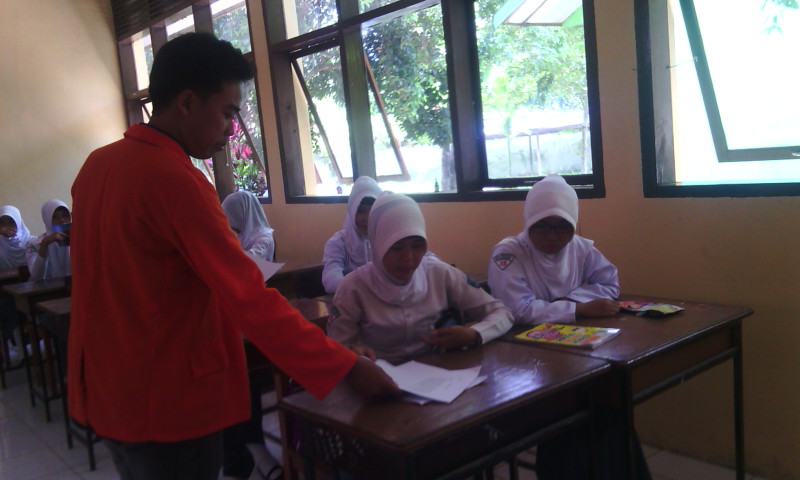 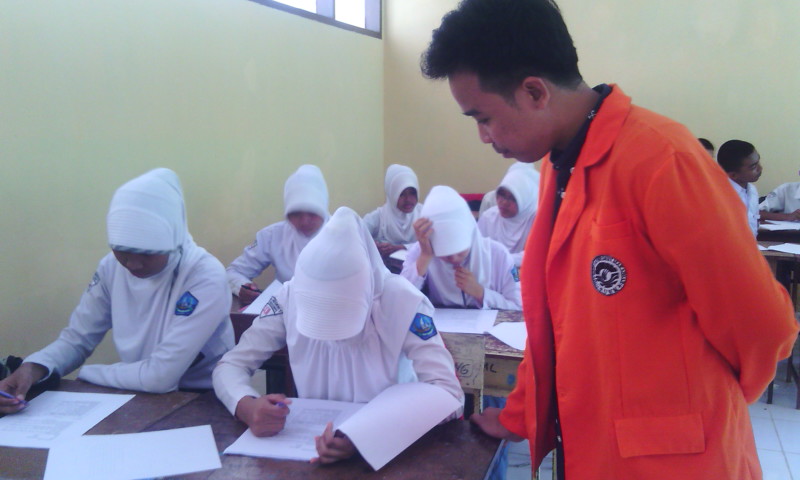 Gambar : Pelaksanaan Uji Validasi Angket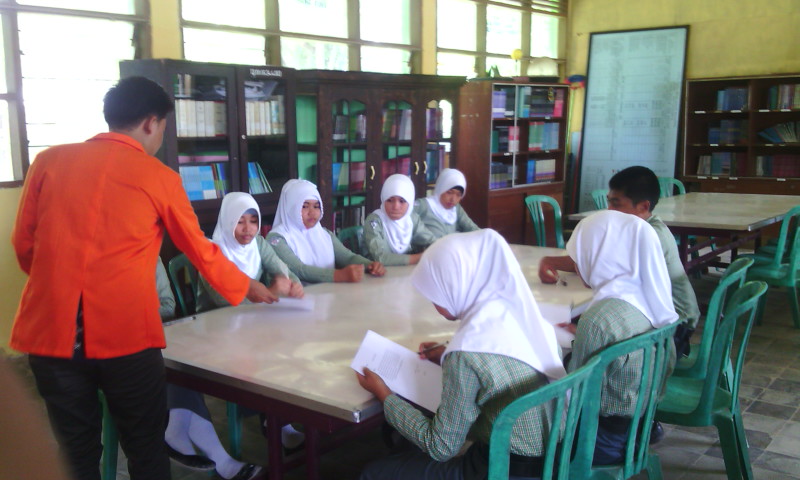 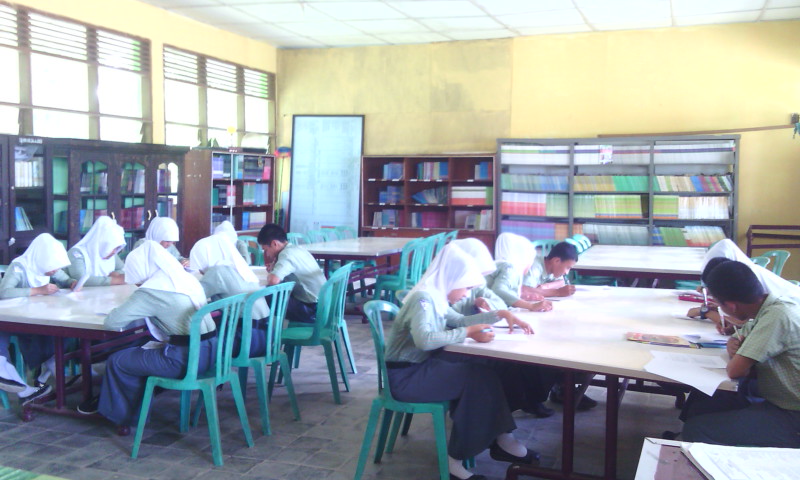 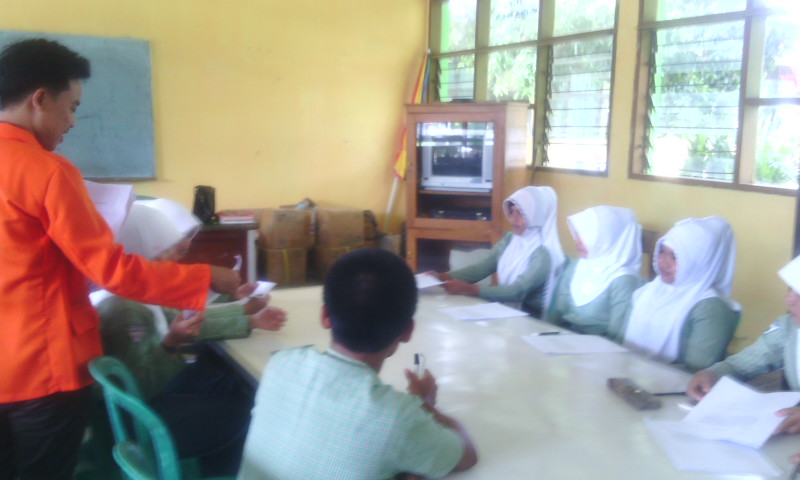 Gambar : Pelaksanaan Pretest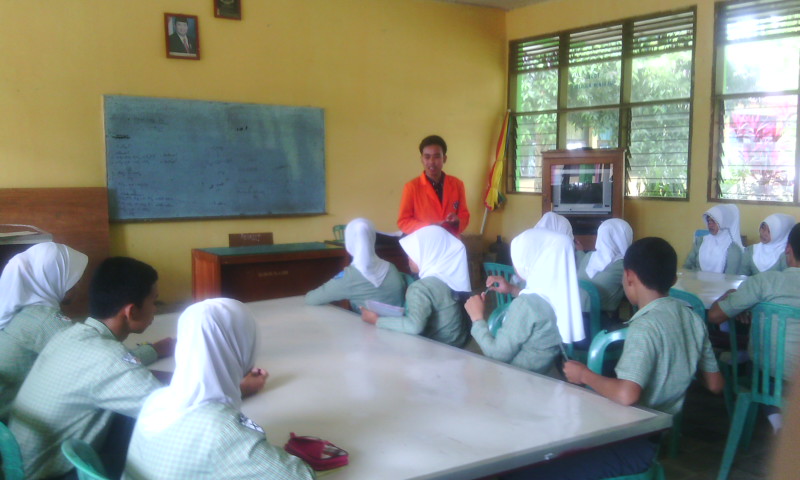 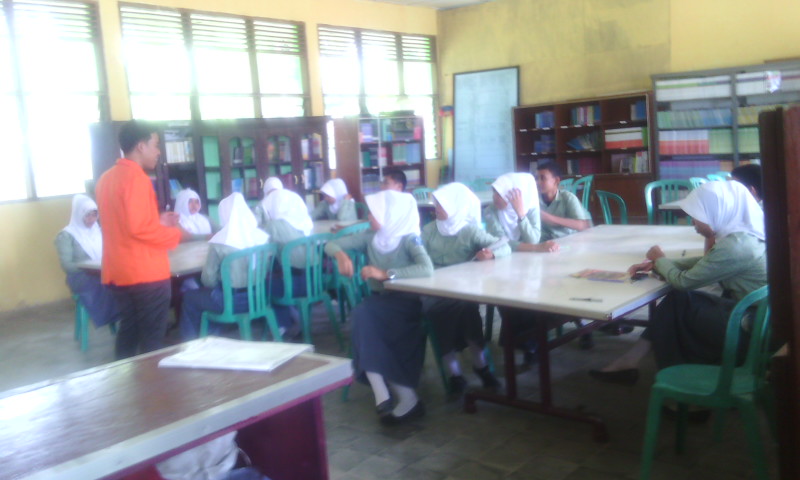 Gambar : Pemberian Informasi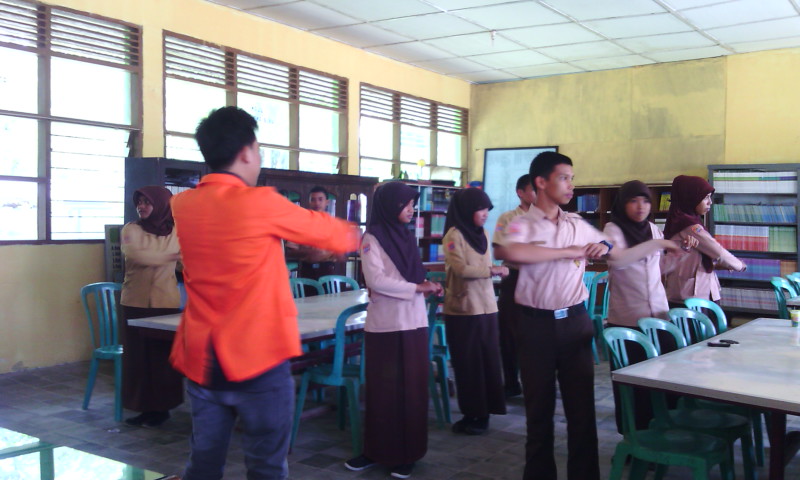 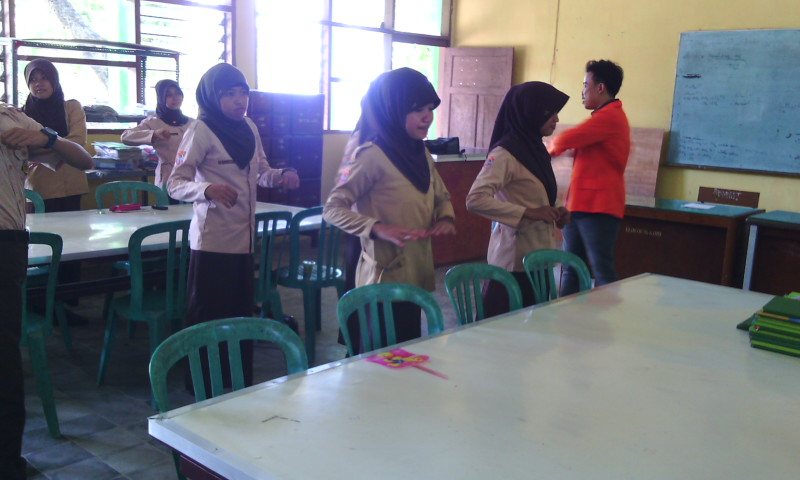 Gambar : Pelaksanaan Latihan Hening 1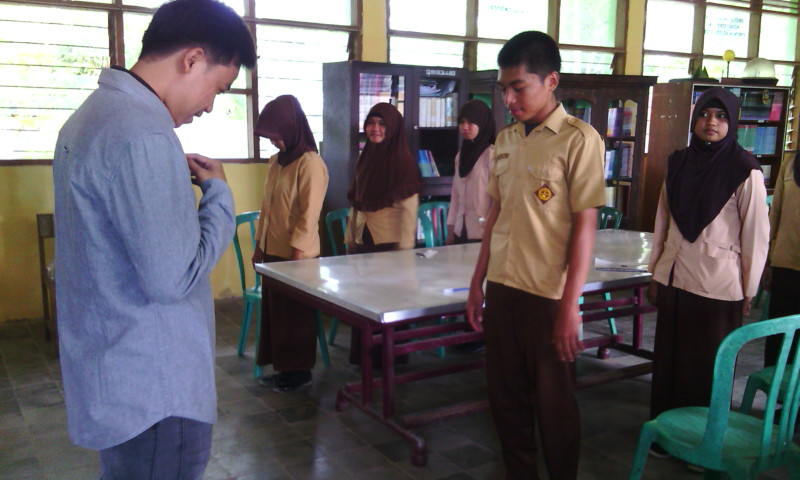 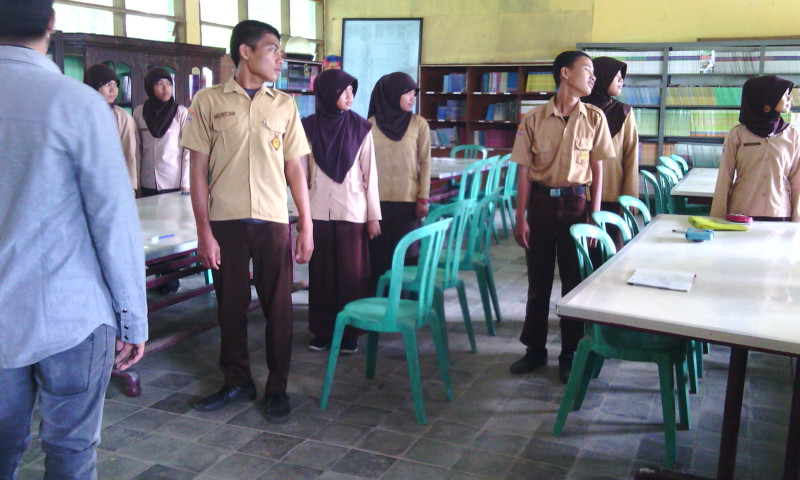 Gambar : Pelaksanaan Latihan Hening 2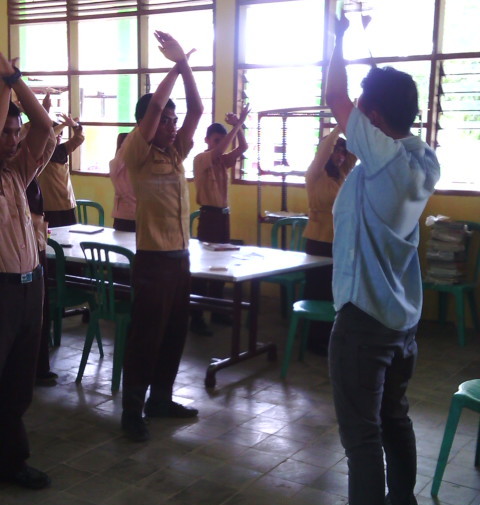 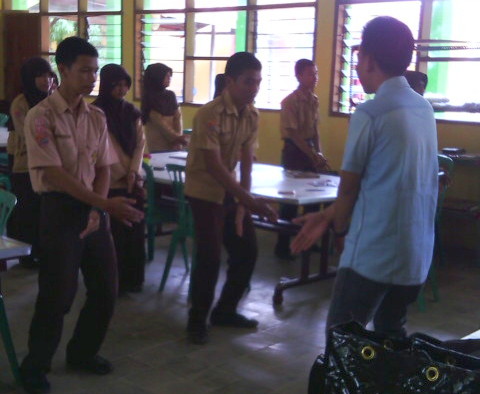 Gambar : Pelaksanaan Latihan Hening 3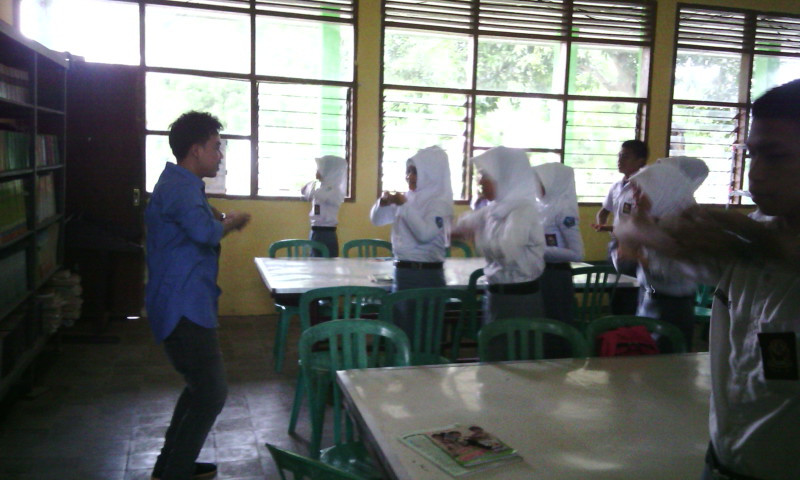 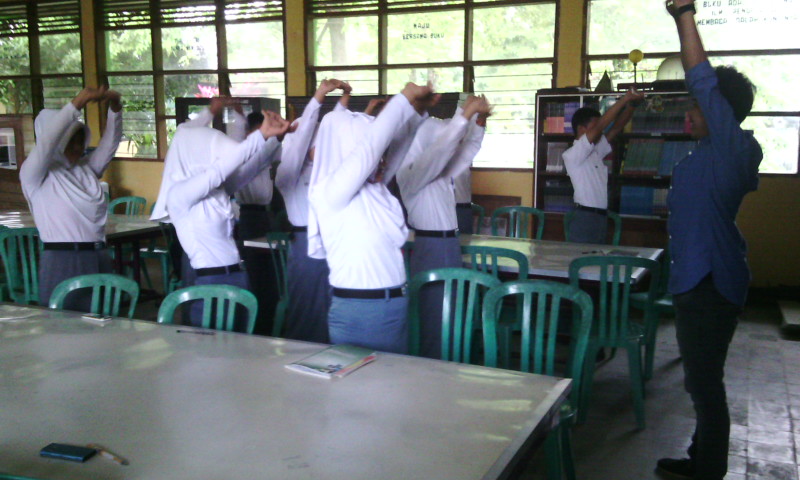 Gambar : Pelaksanaan Latihan Hening 4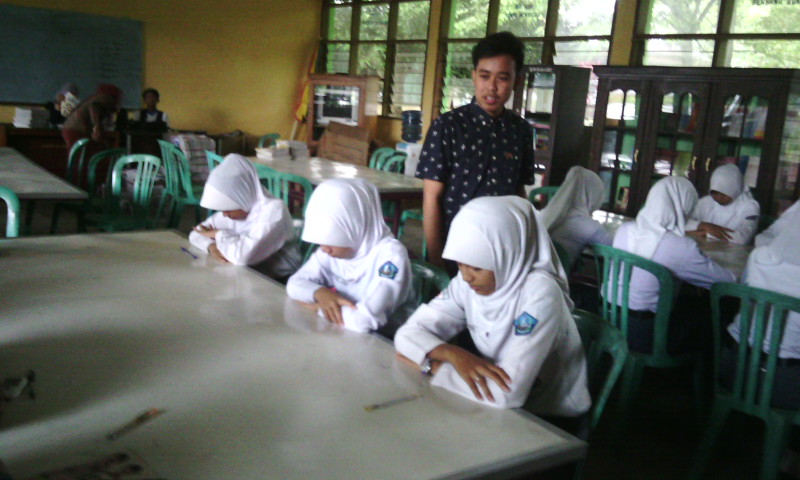 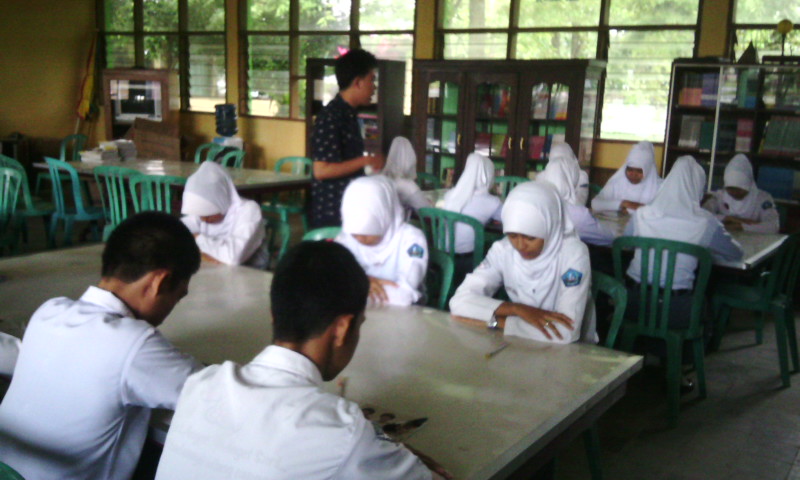 Gambar : Pelaksanaan Teknik Meditasi Hening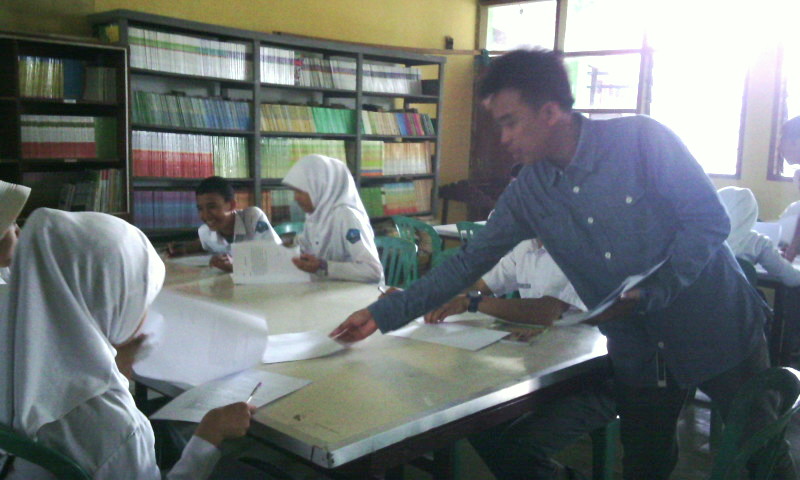 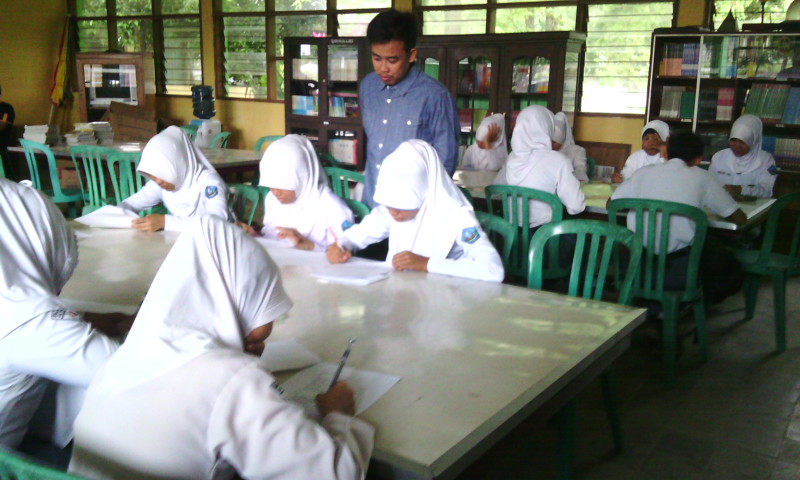 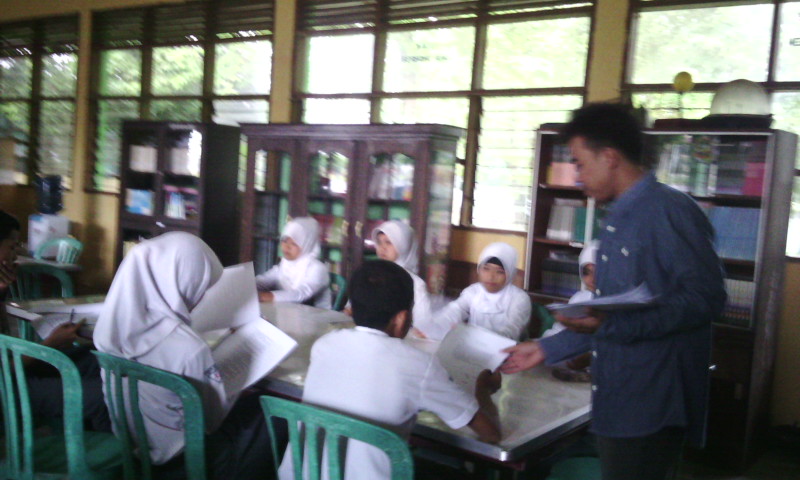 Gambar : Pelaksanaan Posttest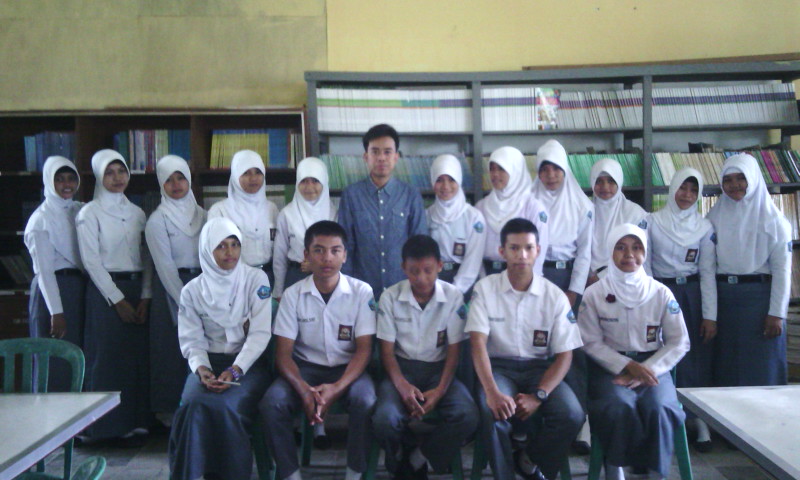 Gambar : Foto Bersama Dengan Responden